Дизайн-проект инновационный подход к созданию          предметно-развивающей среды в ДОУ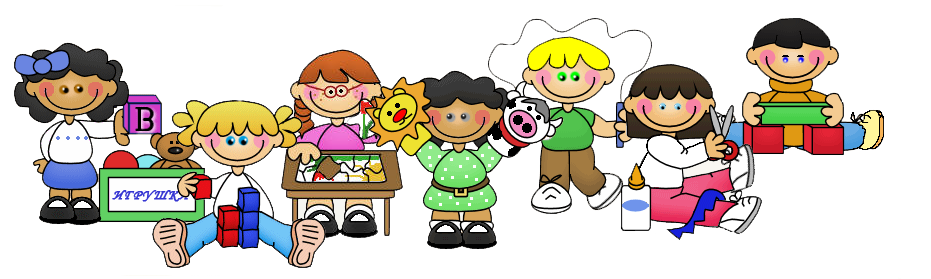 Пояснительная запискаОдно из основных условий психического развития ребенка – присвоение им общественно-исторического опыта человечества, который ребенок усваивает, в том числе и из окружающей обстановки, предметов представляющих собой, наглядно воспринимаемую форму существования культуры. Учитывая что, пространственная среда это составная часть развивающей среды дошкольного детства в МОУ прогимназия «Сказка» большое внимание уделяется качественному формированию такого пространства. Дизайн – проект   в детском саду находится постоянно в статическом состоянии, так как идеальную предметно-развивающую среду создать невозможно, это процесс непрерывный, постоянно подвергающийся изменениям. Дизайн помещений способствует художественно-эстетическому и познавательному развитию ребенка. Оформление выдержано в современном стиле, простота формы, комфорт и удобство за счет продуманного решения. Художественную сторону оформления характеризуют гармоничное соотношение отдельных элементов, подчинение их целому.В ДОУ создано единое пространство, гармонично используется среда групповых комнат, кабинетов и зала  /музыкально- физкультурного зала,  кабинета психологической разгрузки, участка/. В группах создана уютная естественная обстановка, гармоничная по цветовому и пространственному решению. Для оформления стен используются светлые пастельные тона, подобрана мебель естественных оттенков, предметы которой гармонируют друг с другом, все оформление в группах исполнено в едином стиле. Для активизации эстетических впечатлений используются так же предметы декоративного искусства. Педагоги продумали, как в группах рационально и целесообразно расставить  мебель с выделением различных зон и уголков, учитывая при этом все тонкости. Например: «зона обучения» хорошо освещена, в ней размещаются столы. Расположение столов  не копирует школьный подход - они располагаются по-разному: по кругу, буквой «П», «Т» т.е. так,  чтобы педагог работал не «над», а «вместе» с детьми. За столами дети находятся только тогда, когда они выполняют определенную практическую работу.Предметно-пространственная среда в детском саду ориентируется на зону «ближайшего развития», т.е. содержит предметы, и материалы которыми дети будут овладевать с помощью взрослого, знакомые и совсем незнакомые предметы. Весьма значительное место в развивающей среде отводится ее наполнению. Практические материалы, игры, разрезные картинки по классификации помогают воспитателям использовать их по наполнению образовательного, игрового и жизненного пространства ребенка, в соответствии с требованиями Программы.  Педагогическая ценность игровых материалов заключается в том, что их можно творчески интерпретировать, с учетом развития каждого воспитанника. Что, несомненно, обеспечивает успешность, комфортность и личное благополучие каждого ребенка во всех сферах деятельности. Локальные игровые /центры и зоны/ пространства сочетаются по направленности детской деятельности. Например, центры  экологического воспитания сочетаются  с уголками уединения и отдыха детей.Зонирование четко продумано, и создано таким образом, чтобы материалы, стимулирующие развитие познавательных способностей, располагались в разных функциональных пространствах. Так, например, часть групповой комнаты, получившая условное название «мини-лаборатория»- подходящее место для размещения некоторых материалов по сенсорике, математике, грамоте,  различных измерителей, альбомов, также дидактических материалов-игр и так далее. Предметный мир  обеспечивает реализацию потребности ребенка в активной и разноплановой деятельности. Старшие дошкольники, имея опыт изобразительной деятельности, становятся хорошими дизайнерами. В живом общении с искусством они учатся создавать и использовать в оформлении одежды и комнат аранжировки из природных и искусственных материалов, вместе с педагогами они благоустраивают бытовые и праздничные интерьеры. Важно, что, занимаясь дизайном, дети становятся не только исполнителями, но и творцами, Особенности деятельности детей, занимающихся дизайном, определяют новый характер их взаимоотношений со сверстниками и взрослыми. Для успешной работы с детьми организована: - эстетически грамотная среда (красивый интерьер, предметы и пособия искусства, зонирование и одомашнивание детских помещений); - художественно-декоративная деятельность ребенка. Используются его знания и опыт изодеятельности в следующей последовательности: от фольклорно-декоративных к пространственно-декаративной деятельности от кукольно-игрового пространства к масштабам детского и взрослого интерьера; - наблюдения природных объектов, предметной среды, результатов собственной дизайн -деятельности и любования ими.Для конструирования выделили  отдельное место - мастерскую, где кроме материалов по конструированию располагаются материалы по ориентировке в пространстве. В старших группах оборудованы «Лего Центры», дополненные фотографиями построек, альбомами. — «Центры социально-эмоционального развития» вместе с декорациями, масками, костюмами разрешают быстро создать театральную сцену, цирковую арену, сказочный замок и т.д. Воспитателями используется звуковой «дизайн» в xoде  подобные занятий, а также перед сном, во время приема пищи: записи звуков природы, которые успокаивают детей, создают особый уют и вместе с тем несут познавательную и эстетическую нагрузку. Также в центре представлены семейные альбомы, фотографии, детские рисунки, домашние реликвии, что помогает формировать у детей важнейшие духовные ценности, в том числе представление о гармонии семейных отношений. Это рождает в ребенке чувство защищенности, теплоту, любовь, потребность заботиться друг о друге. Театр и уголок для сюжетно-ролевых игр в старших группах  располагается недалеко друг от друга. Ниши, ширмы помогают в организации этих пространств. В театре располагаются театр настольный, небольшая ширма и наборы кукол (пальчиковых и плоскостных фигур) для разыгрывания сказок; театр, сделанный самими детьми и воспитателями. Здесь же располагаются полка с книгами (пять-шесть прочитанных, одна-две незнакомые детям). Все материалы периодически обновляются. Новые книги появляются в соответствии с программой по ознакомлению с художественной литературой, которые дети берут в  библиотеке.  Выделен «Центр  детского творчества» Детские работы присутствуют в оформлении, как групповых комнат, так и на выставочных стендах прогимназии.  Каждая группа имеет широкий спектр изобразительных материалов для свободного пользования детьми.Одним из важнейших условий для реализации экологического воспитания является правильная организация и экологизация развивающей предметной среды. В группах оборудованы центры природы  в которых занимаются все  дети совместно с педагогом. Это прекрасное место для организации различных наблюдений и труда детей. Организация развивающей среды играет большую роль в воспитании эмоционального отношения к живой природе, в формировании навыков ухода за растениями, побуждает детей заботиться о них.Рисование для ребенка наряду с игрой деятельностью имеет важное значение, потому, что изобразительная деятельность это неотъемлемая часть процесса познания окружающего мира. Попадая в «Изо  центр» дети погружаются в мир прекрасного – картины, цветы, декоративно-прикладные изделия, детские работы и работы взрослых способствуют развитию эстетического вкуса. Эстетическое воспитание гармонизирует и развивает духовные способности ребенка, необходимые в различных областях творчества. Для формирования у детей вкуса к исследовательской работе и в целях  развития их интеллекта и формирования у них представлений об окружающей природе в прогимназии  созданы «научные центры», состоящие из уголка природы и места для детского экспериментирования и опытов с оборудованием и материалами.  В «центре науки» наши маленькие «почемучки» превращаются в любознательных испытателей, проводят несложные опыты, определяют свойства   различных природных материалов. В процессе постановки простейших экспериментов («Очистим воду» «Игра цвета» «Вырастим кристаллы», «Мир в цветном стекле» и др.) воспитанники учатся самостоятельно ставить познавательные задачи, выдвигать предположения о причинах и результатах наблюдаемых явлений природы, замечать и осознавать противоречия в суждениях, формулировать выводы и делать маленькие открытия. Такое экспериментирование позволяет малышам применять знания о природе при анализе новых ситуаций, применять первые научные знания. Каждый ребенок получает возможность проводить опыты самостоятельно, испытать при этом радость открытия. «Центры познавательного развития» сформированы с учетом индивидуальных особенностей детей, их чувственного опыта и информационного багажа, т.е. теоретической и понятийной осведомленности ребенка. Подобранный наглядно-дидактический материал дает детям представление о целостной картине мира, о взаимосвязи и взаимодействии всех природных объектов. Среди пособий — глобус, географический атлас для дошкольников, представляющий флору и фауну различных уголков Земли, макеты природных зон, альбомы с творческими и проблемными заданиями, дидактический материал по ознакомлению с трудом взрослых и т. д. «Стена творчества», позволяет детям рассматривать и изучать карты, схемы, буквы и цифры, т. е. «информация», заложенная в среде, не обнаруживает себя полностью, а побуждает ребенка к поиску. С этой же целью в группах размещены стенды с периодически меняющейся наглядностью (рисунки, лабиринты, кроссворды и т.п.). Дети подолгу их рассматривают, рассуждают, высказывают свое мнение.«Центр сюжетно-ролевых игр», помогает формировать у детей основы культуры общения через решение проблемных ситуаций игровую и, в какой-то степени, театрализованную деятельность, где закрепляются знания об окружающей действительности и жизни в социуме. Наши педагоги активно внедряют в практику работы с детьми музейную педагогику. Этому предшествовала большая совместная работа с родителями педагогами. В учреждении оборудованы мини-музеи - «Русская горница», «Музей кукол», «Музей матрешки», « Музей народных промыслов», «Музей воинской славы», «Музей – Мой верный друг». Все экспонаты собраны руками детей, родителей, педагогов которые периодически обновляются и используются с различными целями. Широко в среде ДОУ представлена региональная тематика. Это «Музей русского быта» - в группах  (или оформляется в зале, когда идет тематическая неделя по данному направлению), его очень любят дети, здесь проходят литературные вечера, посиделки, занятия посвященные истории родного края.Для обеспечения психического благополучия детей в ДОУ открыт и действует «Кабинет психологической разгрузки». Атмосфера психологического кабинета очень важна для ребенка она способствует спокойствию и защищенности. Кабинет разделен на несколько зон: игровую, зону развивающих занятий, зону релаксации и психического расслабления, зону консультативной работы, организационно-планирующей деятельности психолога. Все функциональные зоны кабинета подчинены решению главной задачи: созданию условий для обеспечения психического здоровья детей и взрослых.Территория образовательного учреждения - это его  своеобразная визитная карточка, составляющая образовательного  пространства  дошкольного детства. Коллектив ДОУ стремится сделать игровые площадки и участки не только красивыми, но и  полезными в плане  всестороннего развития детей с учетом сезонных изменений в природе.  Принцип сезонности значит немало: он дает детям возможность заниматься различными видами деятельности;  оздоравливает  детей и вызывает положительные эмоции. Особое место отводится ландшафтному дизайну, который должен быть рациональным в использовании и значимым в образовательном процессе, а также комфортным, удобным и безопасным для детей и взрослых. Педагогами продуманы элементы декора, озеленения, цветочного оформления, соответствующие архитектурному ансамблю, оригинальны, разнообразны и привлекательны, а их эстетичность, декоративность и стильность сохраняются в любое время года. Результатом кропотливой работы педагогического коллектива является уникальный сад, состоящий из отдельных зон, имеющих свое назначение. Здесь все создано для детей и ради детей. В целях организации  досуга воспитанников на территории ДОУ расположены мини-стадион и игровые площадки, аллея отдыха, зона асфальтных игр, огород, на котором выращивается зелень и некоторые овощи . «Экологическая тропинка», «проложена» воспитателем по экологии и детьми, выполняет познавательную, развивающую, эстетическую и оздоровительную функции. При построении предметно-развивающей  среды учитывались следующие принципы: Благодаря усилиям и творческой фантазии всех участников образовательного процесса детский сад имеет неповторимый облик и воспринимается как особый центр культурной, эстетической и оздоровительной деятельности детей, педагогов и родителей. Построение развивающей среды с учетом этих принципов дает ребенку чувство психологической защищенности, помогает развитию личности, ее способностей, овладению разными способами деятельности.Востребованность в образовательных услугах  ДОУ высока: запрос родителей превышает наличие мест.Нормативно-правовой базой для отбора оборудования, учебно-методических и игровых материалов явились: Концепция содержания непрерывного образования (дошкольное и начальное звено), утв. Федеральным координационным советом по общему образованию Министерства образования РФ от 17.06.2003; Санитарно-эпидемиологические правила и нормативы "Санитарно-эпидемиологические требования к устройству, содержанию и организации режима работы дошкольных образовательных учреждений. СанПиН 2.4.1.124903", утв. постановлением Главного государственного санитарного врача России от 26.03.2003 № 24; Письмо Минобразования России от 15.03.2004 № 035146ин/1403 «О направлении Примерных требований к содержанию развивающей среды детей дошкольного возраста, воспитывающихся в семье»; Письмо Минобразования России от 17.05.1995 № 61/1912 "О психолого-педагогических требованиях к играм и игрушкам в современных условиях" (вместе с Порядком проведения психолого-педагогической экспертизы детских игр и игрушек, Методическими указаниями к психолого-педагогической экспертизе игр и игрушек, Методическими указаниями для работников дошкольных образовательных учреждений «О психолого-педагогической ценности игр и игрушек»); Концепция построения развивающей среды в дошкольном учреждении (авторы В.А. Петровский, Л.М. Кларина, Л.А. Смывина, Л.П. Стрелкова, 1993 г.); Концепция дошкольного воспитания (авторы В.В. Давыдов, В.А. Петровский, 1989 г.). Новоселова С.Л.,  “Развивающая предметная среда”. М., 2001г. Железнова С.В., “К вопросу о развивающей среде ДОУ”, Ульяновск 2001 г. Ананьев Б.Г, Рыбалко Е.Ф. Особенности восприятия пространства у детей. – М., 2004. Артамонова О. Предметно-пространственная среда: ее роль в развитии личности // Дошкольное воспитание. – 2005. - №4.Гринявичене Н.Т. Игра и новый подход к организации предметно-игровой среды. / Творчество и педагогика (материалы Всесоюзной научно-практической конференции). – М., 2006. Петровский В.А., Кларина Л.М., Смывина Л.А., Стрелкова Л.П. Построение развивающей среды в дошкольном учреждении. – М., 2003Педагогическим коллективом ДОУ создана, предметно-развивающая среда способствующая обогащению учебно-воспитательной работы с дошкольниками, обеспечена целостность педагогического процесса и качественный рост творческих способностей, эмоционального и физического благополучия воспитанников. Перспективы:Создание в группах центров «Путешествие в прошлое». Планируем открыть  центр раннего развития «Родничок», деятельность которого направлена на предоставление услуг вариативного дошкольного образования. Для успешной работы центра необходимо  проделать большую работу по организации предметной среды с учетом возрастных особенностей и времени пребывания детей. Центр должен быть  оборудован мягкими модулями, сухим бассейном, красивой детской мебелью на регулируемых ножках. Очень нравятся малышам дидактические столы, где они могут выбрать себе игру по желанию. Особенность  центра будет состоять в том, что игровые занятия будут проходить  на самом современном уровне, с применением мультимедийного проектора, развивающие детские презентации будут направлены на развитие познавательных, музыкальных и математических способностей малышей. А самое главное дети приобретут опыт общения с незнакомыми людьми.Принцип активности самостоятельности, творчества- позволяет осуществлять совместное создание окружающей среды взрослого с ребенком. Принцип динамичности- позволяет трансформировать пространство, с большим разнообразием предметного наполнения.Принцип гибкого зонирования- позволяет детям заниматься одновременно разными видами деятельности, не мешая друг другу.Принцип учета половых и возрастных различий детей - позволяет осуществлять гендерный подход и удовлетворять потребности всех возрастных категорий.Принцип сочетания привычных и неординарных элементов- визуальное оформление предметной среды. Принцип  индивидуальной комфортности и эмоционального благополучия каждого ребенка и взрослого- позволяет осуществлять личностно-ориентированное активное саморазвитие ребенка и усвоение им социального опыта. Принцип открытости - закрытости- позволяет осуществлять охрану и укрепление физического и психического здоровья детей.